Управление образования города Ростова-на-Донумуниципальное бюджетное учреждение дополнительного образования Ворошиловского района города Ростова-на-Дону «Центр детского творчества» (МБУ ДО ЦДТ)ПРИКАЗ08.02.2021                                                                                                  № 17/ГНг. Ростов-на-ДонуОб утверждении плана мероприятий,посвященных Году спорта в МБУ ДО ЦДТВ соответствии с объявлением администрацией 2021 года в городе Ростове-на-Дону Годом спорта.ПРИКАЗЫВАЮ:Утвердить План мероприятий МБУ ДО ЦДТ, посвященных Году спорта в городе Ростове-на-Дону – на 2021 год (Приложение)Приказ довести до сведения сотрудников до 08.02.2021 года.Контроль исполнения приказа оставляю за собой.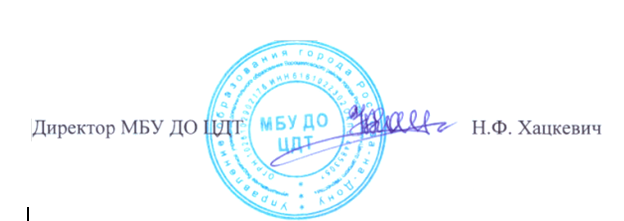 С приказом ознакомлены             электронная почта, WhatsApp, Skype  08.02.2021Приложение к приказу от 08.02.2021 г № 17/ГНПЛАН МЕРОПРИЯТИЙ,посвященных Году спорта в городе Ростове-на-Дону-2021муниципального бюджетного учреждения дополнительного образования Ворошиловского района города Ростова-на-Дону «Центр детского творчества»МероприятияДата проведенияМесто проведенияОтветственный Игровое спортивно- развлекательное мероприятие «Снежная карусель»05.01.21Корпус «Эврика»Летучева С. К.«Зимние забавы»(подвижные игры на свежем воздухе)15.01.21Территория корпуса «Риф» Бабанская Н.Т.Спортивная игровая программа "Забавы зимушки - зимы"19.01.21Территория корпуса «Эврика»Летучева С. К.«День здоровья и спорта»В течение годапоквартально.МБУ ДО ЦДТ и его корпусаП.д.о.Участие в Чемпионате Ростовской области по чир спорту07.02.2021СК «Левенцовский»Полинская Е.С.Рюмина О.А.Айдаркина М.Е.Зимний квест «Мы мороза не боимся, мы играем, веселимся!!!»20.02.21Территория корпуса «Орленок»Бек Л.В.Участие в Чемпионате и первенство России-2021, Всероссийских соревнованиях, Фестивале восходящие звёзды и Чир лигу по чир спорту 18.02.-25.02.21г. МоскваПолинская Е.С.Рюмина О.А.Айдаркина М.Е.«Весёлые старты» Весенние каникулыМБУ ДО ЦДТ и его корпусаП.д.о.«Весенние цветы» - спортивная эстафета 05.03.21ОУ № 6Полинская Е.С.Рюмина О.А.Айдаркина М.Е.Спортивно - игровое представление «Масленичные потехи!»13.03.21 Корпус «Эврика»Летучева С. К.«Быстрые, смелые, ловкие и умные» - спортивные соревнованияВ течение годаКорпуса МБУ ДО ЦДТПедагоги-организаторыУчастие в Кубке Южного Федерального округа по чир спортуМарт г. КраснодарПолинская Е.С.Рюмина О.А.Айдаркина М.Е.Военно-спортивная игровая программа «Лазертаг»31.03.21Территория корпуса «Звездный» Летучева С. К.«Путешествие на Планету Здоровья» (спортивная эстафета)10.04.21МБУ ДО ЦДТБулатникова О.П.,Попова В.И.Бек Л.Я.«Апрельская Феерия» - акробатический батл09.04.21ОУ № 6Полинская Е.С.Рюмина О.А.Айдаркина М.Е.Участие во Всероссийском Фестивале "Танцевальный олимп"Апрель г. Ростов-на-ДонуПолинская Е.С.Рюмина О.А.Айдаркина М.Е.Шахматный турнир «Белая ладья»21.05.21 Корпус «Эврика»Мельникова Г.П.«Папа, мама, я – спортивная семья» (соревнование семейных команд)Май-июньМБУ ДО ЦДТБулатникова О.П.,Попова В.И.,Бек Л.Я.Веске Л.А.«Стант фест» - батл стантов7.05.2021ОУ № 6Полинская Е.С.Рюмина О.А.Айдаркина М.Е.Участие во Всероссийской танцевальной олимпиаде иВсероссийских соревнованияхЧир лигамайГ. МоскваПолинская Е.С.Рюмина О.А.Айдаркина М.Е.«Майская сказка» - показательные выступления сольных номеров(детское творчество) 28.05.21ОУ № 6Полинская Е.С.Рюмина О.А.Айдаркина М.Е.Спортивно-оздоровительный квест «Остров здоровья»Мероприятие в рамках Международного дня борьбы со злоупотреблением наркотическими средствами и их незаконным оборотом, в программе квеста спортивные состязания, эстафеты, викторины.июньМБУ ДО ЦДТРодионова Е.П.Мельникова М.В.«Азбука здоровья» -игры, викторины, упражнения дыхательной гимнастики, гимнастики для глаз, динамическая разминка.В течение годаТворческие объединенияП.д.о.«Большие гонки»(вело эстафета)25.06.2021МБУ ДО ЦДТБулатникова О.П.,Попова В.И.,Бек Л.Я.Командная эстафета «У летних ворот – игровой хоровод»25.06.21Для всех корпусов. Педагоги-организаторы «Веселый воланчик» (спортивно-развлекательная игра)07.07. 21МБУ ДО ЦДТБулатникова О.П.,Попова В.И.,Бек Л.Я.Игровая эстафета «Спортивный переполох»10.07.21Для всех корпусов. Педагоги-организаторыВсероссийский спортивный летний лагерь августг. Орёл Полинская Е.С.Рюмина О.А.Айдаркина М.Е.Фестиваль «Спорт актив»(конкурсы, флэш-мобы, гала-концерт спортивных команд.)Август - сентябрь МБУ ДО ЦДТРодионова Е.П.Капканец Л.П.«Турнир Чемпионов» на Кубок «Планеты Детства»04.09.21МБУ ДО ЦДТБулатникова О.П.,Попова В.И.,Бек Л.Я.Участие в Чемпионате Южного Федеральный Округ(ЮФО) по чир спортуСентябрь г. Краснодар Полинская Е.С.Рюмина О.А.Айдаркина М.Е.«Делай с нами, делай как мы, делай лучше нас!» - спортивное мероприятие 14.09.21Корпус «Орлёнок»Бек Л.В.Участие во Всероссийском Фестивале "Донские звёзды"октябрьг. Ростов-на-ДонуПолинская Е.С.Рюмина О.А.Айдаркина М.Е.Спортивный праздник «Спорт – здоровое будущее»30.10.21 Корпус «Орлёнок»Бек Л.В.Бек Л.Я.«Богатырские забавы» («День Здоровья»)02.11.21МБУ ДО ЦДТБулатникова О.П.,Попова В.И.,Бек Л.Я.Участие в Кубке РоссииВсероссийских соревнованияхЧир лигаНоябрьг. МоскваПолинская Е.С.Рюмина О.А.Айдаркина М.Е.Брифинг с приглашением известных спортсменов Ростовской областиНоябрь – декабрь МБУ ДО ЦДТРодионова Е.П.Сулина А.В.«Трус не играет в хоккей» мини-чемпионат по настольному хоккею, посвященный Всероссийскому дню хоккея.01.12.21 Для всех корпусов. Педагоги-организаторы«Здоровье – путь к успеху!»(подведение итогов года по ОФП)11.12.21МБУ ДО ЦДТБулатникова О.П.,Попова В.И.,Бек Л.Я.Веске Л.А.«В страну Здоровья со здоровыми привычками» спортивно – развлекательное мероприятие11.12.21 Корпус «Орлёнок»Бек Л.В.Бек Л.Я.Участие во Всероссийских соревнованиях"Чир мания" Декабрьг. Санкт-ПетербургПолинская Е.С.Рюмина О.А.Айдаркина М.Е.